Муниципальное казенное общеобразовательное учреждение«Пельгорская  основная общеобразовательная школа»Утверждаю:Директор школы 	Игошина Г.Н.Приказ № 31от 30.08.2023Программа
развития школьного музея
на 2023 - 2028 гг.Составила: руководитель школьного
музея Югай Надежда ВладимировнаРябово 2023г.Введение. Описание проблемы.Судьба подрастающего поколения в значительной мере зависит от восстановления и устойчивого функционирования системы воспитания, определяющей нравственные ориентиры, дающей прочную духовную опору на подлинные, а не мнимые жизненные ценности, гражданственность и патриотизм. Свое начало воспитание патриотизма берет там, где родился человек, где он прошел свое духовное и нравственное становление. А для этого молодой человек должен воспитываться на исторических, культурных традициях своего народа, должен помнить о прошлой жизни своих предков.Каждый человек - своего рода открыватель, он идет к старым, как мир истинам своим путем. Но у истока длинной дороги жизни, у каждого из нас есть своя малая Родина, со своим обликом, со своей красотой. Предстает она человеку в детстве и остается с ним на всю жизнь. Поэтому очень важно знать историю своего села, семьи, свои корни. Каждый, кто любит свою Родину, должен знать не только ее настоящее, но и ее прошлое. Как жили наши предки, как трудились и праздновали праздники, каковы быт, обычаи, обряды. Большую ценность для нас представляют мировоззрение, культура.История прошлого - это память народов. В ней наши корни, корни сегодняшних явлений. Невозможно понять современную жизнь, нельзя создавать будущее, не зная прошлого, не зная истории своего народа. История хранит в себе опыт поколений, великие имена, подвиги людей и многое другое. История порой бывает противоречивой, но она единственная история народа, другой у него нет. Это история наших дедов и прадедов. Мы сегодняшние, стоим на их плечах. Они подняли нас. И в своей жизни они ничего уже не могут изменить. Но, уходя их жизни, они надеялись, что мы эту жизнь поймем. А, значит, будем умнее, лучше, гуманнее. Они заслуживают того, чтобы жить в нашей памяти.Если человек не знает истории своего народа, не любит и не уважает ее культурные традиции, то вряд ли его можно назвать достойным гражданином своего отечества.I. Цели программы:• Сохранение исторической памяти и наследия, развития интереса кистории своего народа.Воспитание подрастающего поколения в духе патриотизма и гражданственности, ответственного отношения к культурноисторическому наследию своей страны.Развитие мотивации личности к познанию важнейших духовно - нравственных ценностей человечества через изучение и освоение малой родины.Укрепление нравственных позиций учащихся, чувства собственного достоинства, гордости за свою малую родину, за свою Отчизну.Основные задачи:Изучить историю возникновения и развития гп.  Рябово, МКОУ «Пельгорская ООШ».Провести поисковую работу в целях пополнения фонда школьного краеведческого музея.Помочь детям раскрыть свои способности, реализовать их в различных видах исследовательской деятельности.Воспитывать культуру общения с людьми старшего поколения.Вести поисковую работу по изучению жизни и деятельности людей, прославивших родной город.На базе музея проводить уроки, посвященные героической борьбе русского народа, уроки мира, уроки мужества, организовывать встречи с ветеранами войны.Приобщать учащихся к общественно-полезной работе, развивать деятельность по охране памятников истории и культуры. Развивать информационно-коммуникативные	способности	учащихся,воспитывать толерантность по	отношению к другим	людям.II. Обоснование значимости программы.Школьный музей МКОУ»Пельгорская ООШ», как форма образовательной и воспитательной работы, создавался по инициативе выпускников, родителей, учащихся и педагогов школы. В музее школы учащиеся занимаются поиском, хранением, изучением и систематизацией подлинных памятников истории, культуры, родного края, различных предметов и документов. Являясь неформальным учебным подразделением общеобразовательной школы, музей выступает как своеобразная часть музейной сети страны. Программа развития музея включает в себя формирование чувства ответственности за сохранение природных богатств, художественной культуры края, гордости за свое Отечество, школу, семью, т.е. чувства сопричастности к прошлому и настоящему малой Родины. Школьный музей, являясь частью открытого образовательного пространства, призван быть координатором военно-патриотической деятельности образовательного учреждения, связующей нитью между школой и другими учреждениями культуры, общественными организациями.Образовательное пространство:Школьный музей.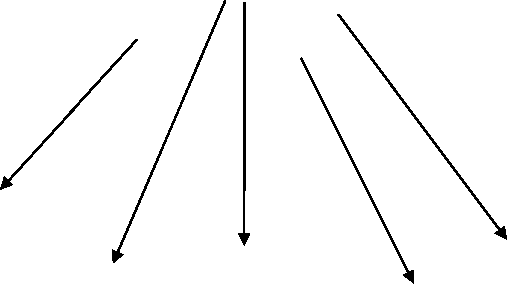 Поселковая библиотека.	Кабинет истории.	Интернет                       Администрация поселения	Совет ветерановШ. Стратегия и механизмы достижения поставленных целей.Музей обладает огромным образовательно-воспитательным потенциалом, так как он сохраняет и экспонирует подлинные исторические документы школой и другими учреждениями культуры, общественными организациями. Участие детей в поисково-собирательной работе, изучении и описании музейных предметов, создании экспозиции, проведении экскурсий, вечеров, конференций способствует заполнению их досуга. Кроме того, учащиеся постигают азы исследовательской деятельности. Они учатся выбирать и формулировать темы исследования, производить историографический анализ темы, заниматься поиском и сбором источников, их сопоставлением и критикой, составлением научносправочного аппарата, формулированием гипотез, предположений, идей, их проверкой, оформлением выводов исследования и выработкой рекомендаций по использованию достигнутых результатов. В итоге у детей формируется аналитический подход к решению многих жизненных проблем, умениеориентироваться в потоке информации, отличать достоверное от фальсификации, объективное от субъективного.Профиль школьного музея. Профиль музея - специализация собрания и деятельности музея, обусловленные его связью с конкретной наукой, техникой, производством, а также с их отраслями и дисциплинами, с различными видами искусства и культуры. Профиль музея является важнейшей категорией классификации музеев.Школьный музей Пельгорской школы был создан в 2005году как музей историко-краеведческий. Были собраны материалы о ветеранах Великой Отечественной войны и оформлены стенды в рекреации.  Затем решено было добавить еще два направления - экспозиции по истории школы и истории родного поселения.Основные направления деятельности школьного музея Пельгорской школы:          История Великой
          Отечественной
            войны. 

Принципы работы школьного музея.Существующая практика музейного дела предполагает необходимость соблюдения в данном виде деятельности следующих принципов:Систематическая связь с уроками, со всем учебно -воспитательным процессом;Проведение научного и учебно-исследовательского поиска, включающего в себя краеведение как базу развития и деятельности школьного музея;Использование в учебно-воспитательном процессе разнообразных приемов и форм учебной и внеурочной работы музейных уроков, школьных лекций, семинаров, научно-практических конференций, поисковой и проектной деятельности, шефской помощи ветеранам и др.;Самостоятельность, творческая инициатива учащихся, выступающая важнейшим фактором создания и жизни музея;Помощь руководителю музея, Совету музея со стороны учительского коллектива, ветеранов педагогического труда.Связь с общественностью, с ветеранами войны и труда, ветеранами локальных войн, ветеранами педагогического труда;Обеспечение единства познавательного и эмоционального начал в содержании экспозиций, проведении экскурсий, во всей деятельности музея;Строгий учет, правильное хранение и экспонирование собранных материалов.Основные виды деятельности школьного музея: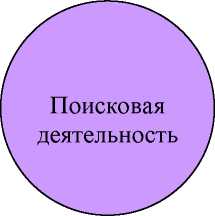 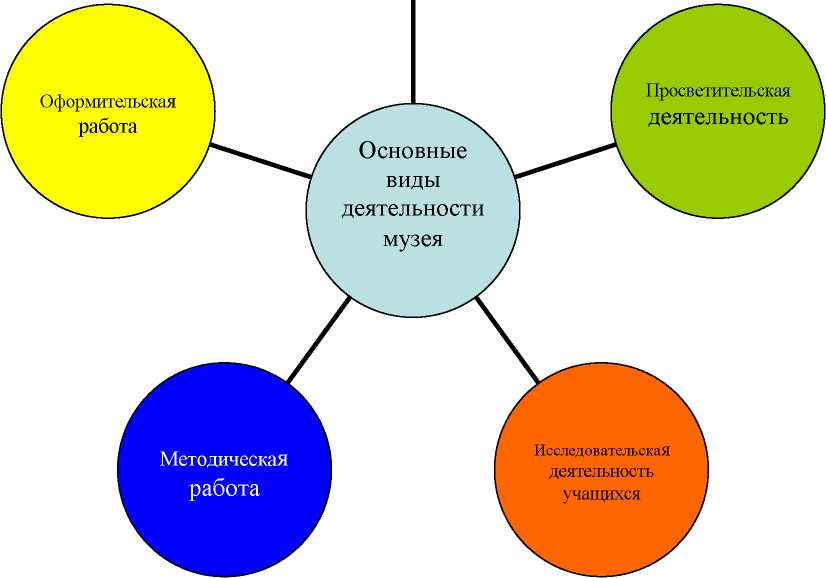 • Организация поисковой деятельности:Работа с архивными документами. Работа с периодической печатью, сбор газетных, журнальных статей об интересных людях и событиях села.Встречи с участниками и очевидцами исторических событий, запись их воспоминаний, фотографирование. Переписка с земляками, проживающими за пределами села, района, области, родного края.Посещение района исследования, изучение данного вопроса на месте, фотографирование зданий и других исторических объектов.Поиск и сбор предметов материальной и духовной культуры.Консультации с работниками библиотек, архивов, музеев и т.д.Создание экспозиций, разделов музея, оформление интерьера музея школы;Проведение экскурсионной работы в музее;Написание ученических исследовательских работ в форме докладов и рефератов, участие в конкурсах, семинарах на уровне района, области.Оформительская работа:составление альбомов, дневников, докладов-отчетов, рефератов;оформление выставок, плакатов, планшетов, стенгазет, альбомов- раскладушек;оформление экспозиций, витрин для школьного музея;создание рукописной Книги Памяти (воспоминания участников войны).• Просветительская деятельность:проведение встреч, праздников, экскурсий, по содержанию составленных литературных композиций;организация литературно-краеведческих конференций по опубликованным в печати исследовательским работам учащихся школы;участие в областных, районных конкурсах сочинений, краеведческих чтениях, презентациях школьных музеев и т.п.;сотрудничество с районной газетой;выступления на РМО и районных педагогических советах руководителя краеведческой работы;Руководство работой школьного музея.Руководит деятельностью школьного краеведческого музея Совет музея, в состав которого входят педагоги и учащиеся старших классов. Непосредственное руководство практической деятельностью музея осуществляет руководитель музея, назначаемый приказом директора школы. В своей деятельности музей руководствуется Уставом школы, Положением о школьном музее и ежегодным планом работы.Сроки действия программы.Программа рассчитана на 5 лет (2023-2028 гг.)Участники программы. Совет школьного музея, Возраст - 11 - 17 лет.Рабочий план реализации Программы.Предполагаемые конечные результаты и их социальная значимость.Школьный музей обладает практически неограниченным потенциалом воспитательного воздействия на умы и души детей и подростков. Участие в поисково-собирательной работе, встречи с интересными людьми, знакомство с историческими фактами помогают учащимся узнать историю и проблемы родного края изнутри, понять, как много сил и души вложили их предки в экономику и культуру края, частью которого является семья и школа. Это воспитывает уважение к памяти прошлых поколений, бережное отношение к культурному и природному наследию, без чего нельзя воспитать патриотизм и любовь к своему Отечеству, к малой Родине.Школьный музей дает возможность детям попробовать свои силы в разных видах научной, технической и общественной деятельности. Участвуя в краеведческих походах и экспедициях, школьники получают физическую закалку, учатся жить в автономных условиях. Много практических навыков приобретают они и в процессе обеспечения научно - исследовательской деятельности музея. Это навыки поисковой работы: умение описывать и классифицировать исторические источники, реставрировать исторические документы.Путешествуя по родному краю, изучая памятники истории и культуры, объекты природы, беседуя с участниками и очевидцами изучаемых событий, знакомясь с документальными, вещевым изобразительными объектами наследия в среде их бытования, в музеях и архивах, учащиеся получают более конкретные и образные представления по истории, культуре и природе своего города, учатся понимать, как история малой Родины связана с историей России, как различные исторические, политические и социальноэкономические процессы, происходящие в государстве и в мире, влияют на развитие этих процессов в родном городе, школе. Таким образом, расширяются знания и представления детей, почерпнутые при изучении школьного курса истории и обществоведения, реализуется региональный компонент образовательных стандартов, то есть изучается история Ленинградской области и Тосненского района.Оценка результатов.Эффективность достижения целей программы будет оцениваться Во-первых: уровнем сформированности таких ценностных ориентиров, как любовь к Родине, интерес к истории, культуре своего народа; компетентности в сфере самостоятельной познавательной деятельности, основанной на усвоении способов приобретения знаний из различных источников информации; компетентности в сфере гражданско-общественной социальной деятельности;Во-вторых: результатами участия в краеведческих форумах, конкурсах исследовательских работ, массовых мероприятиях.№Направление деятельностиСроки исполнения1.Организационная работа.Разработка нормативной базы музея: Положения о школьном музее, провести инвентаризацию и оформить паспорт музея;Создание или обновление состава Совета музея, поискового отряда;Регистрация поступающих экспонатов;Создание архива музея в электронном варианте;Приобретение необходимого оборудования: фотоаппарата или кинокамеры, магнитофона или диктофона, компьютера, принтера, сканера, фотоальбомов, бумаги, папок и т.п.Составление и утверждение календарного плана работы музея.С 2023 г.Ежегодно2.Поисковая работа.Работа в районном архиве.Работа в краеведческом музееРабота в районной библиотеке.Работа в районном отделе ЗАГС.Работа с документами в сельской администрации.Запись воспоминаний старожилов, очевидцев событий, ветеранов труда и войны, переписка.Поиск предметов старины, народно-прикладного искусства, старинных монет.2023-20283.Пополнение экспозиций и разделов музея.Летопись Великой Отечественной.«Г ерои Советского Союза - наши земляки»«Воины - интернационалисты»«Они пережили блокаду»История Пельгорской школы:Альбомы по истории школыВыпускники школыЛетопись школы: праздники и будни.2023-20282023-2028Школьная форма, пионерская атрибутикаИстория пришкольного интерната.История школы в лицах: учителя, ученики.Классные летописи3. История родного края:Интерьер сельского дома, домашняя утварь, одежда, изделия декоративно-прикладного искусстваСтаринные деньгиИстория селения РябовоИстория памятников и обелисковИстория семьи - «Моя родословная»2023-20284.Просветительская работа.Проведение экскурсий и бесед по темам:История школыЛетопись Великой отечественной войныВоины - интернационалистыРусская избаСтаринные деньгиУчастие во внеклассных и внешкольных мероприятиях:вечер встречи выпускниковДень КонституцииДень воина - интернационалистаДень победыкраеведческие форумы, конкурсы экскурсоводов - конкурсы исследовательских работСотрудничество с местной прессой - печатание статей по материалам школьного музея.Сотрудничество со школьными музеями Тосненского района.Ежегодно По заявкамЕжегодно Ежегодно Ежегодно ЕжегодноЕжегодно5.Исследовательская деятельность учащихся.1. Подготовка и написание докладов и рефератов по темам:Страницы истории нашего городаСоциальный проект «Храните в сердце поселок Рябово»2023-20286.Переписка музея:1. С выпускниками школы:По мере необходимости.3. Работа в архиве ЦАМО7.Методическая работа..Создание методических рекомендаций:Примерное тематическое планирование использования местного краеведческого материала при преподавании предмета «Ленинградская земля: история и культура»Тематика классных часов по материалам школьного музея.. Создание презентаций PowerPoint по материалам архива музея:История селения РябовоИстория школы.Школьный музей.Летопись Великой Отечественной.2023-2028